Find Your Future Friday webinars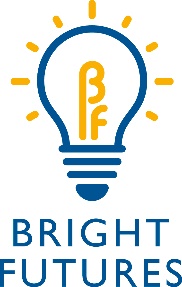 Spring 2021DateSubjectSpeaker15 Jan, 1.10pmWorking in TV ProductionMartha Swales 22 Jan (11.30am)Careers in Property Development and SurveyingEli Tunnard-Gardner (OG)Stuart Earl 22 Jan1.10pmWorking as a doctor in the Armed ForcesDr Russell Owers29 January1.10 Working for Google in sensitive security situations – from online threats to domestic violenceEve Hollingshead (OG)5 Februaryp.3 (11.30am)Careers in Physiotherapy, working with humans and animals. Fiona Taylor12 February 1.10pmCareers with Horses, with equine guru Zoe ElliotZoe Elliot, British Horse Racing  26 Feb11.30amApplying for grad jobs, and working in financial consulting (Alpha FMC)Olivia Stuart-Taylor (OG)5 March, 1.10Working as a Private Chef with Anna Chadsey (OG)